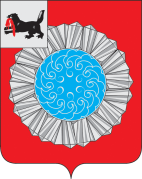 АДМИНИСТРАЦИЯ   СЛЮДЯНСКОГО МУНИЦИПАЛЬНОГО РАЙОНАП О С Т А Н О В Л Е Н И Ег. Слюдянкаот 09.04.2021г. № 181Об утверждении сетевого графика по наполнению ЕГРН необходимыми сведениями в целях реализации эксперимента по созданию Единого информационного ресурса о земле и недвижимости	Рассмотрев письмо министерства имущественных отношений Иркутской области от 7 апреля 2021 года № 02-51-3884/21, в соответствии с постановлением Правительства Российской Федерации от 31 декабря 2020 года № 2429 «О проведении в 2021 году эксперимента по созданию Единого информационного ресурса о земле и недвижимости», Указом Губернатора Иркутской области от 1 марта 2021 года № 56-уг «Об участии Иркутской области в эксперименте по созданию Единого ресурса о земле и недвижимости», руководствуясь статьями 24, 38, 47 Устава муниципального образования Слюдянский район, зарегистрированного постановлением Губернатора Иркутской области от 30 июня 2005 года №303-п, администрация Слюдянского муниципального районаП О С Т А Н О В Л Я Е Т :Утвердить сетевой график по наполнению ЕГРН необходимыми сведениями в целях реализации эксперимента по созданию Единого информационного ресурса о земле и недвижимости на территории Слюдянского муниципального района Иркутской области (прилагается).Определить исполнителями сетевого графика администрацию Слюдянского муниципального района и администрации городских и сельских поселений, входящих в состав Слюдянского района.Опубликовать настоящее постановление в приложении к газете «Славное море» и разместить на официальном сайте администрации Слюдянского муниципального района http://www.sludyanka.ru/qa/6941.html в разделе «Муниципальные правовые акты/Постановления администрации/Постановления 2021 год/Апрель».Контроль за исполнением настоящего постановления возложить на вице-мэра, первого заместителя мэра Слюдянского муниципального района Азорина Ю.Н.Мэр Слюдянскогомуниципального района                                                                                        А.Г. Шульц